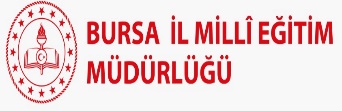 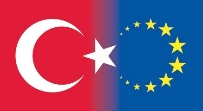 			ZEKİ KONUKOĞLU ANADOLU LİSESİ 2021 DÖNEMİ ERASMUS+ 	OKUL ÖĞRENCİ HAREKETLİLİĞİ PROJESİ KATILIMCI ÖĞRENCİ / REFAKATÇİ ÖĞRETMEN SEÇİMİ İŞ TAKVİMİ20/04/2022Erkan YILDIRIM				S.Selcen DEMİREL				Murat DENİZ		Erasmus+ Sorumlu 			Erasmus+ Okul Koordinatörü			İngilizce ÖğretmeniMüdür Yardımcısı			İngilizce Öğretmeni 				ÜyeKomisyon Başkanı			Üye		Doğan EMRECİK			Zehra YURTTUTMAZ		Almanca Öğretmeni			Matematik Öğretmeni		Üye					Üye		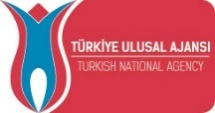 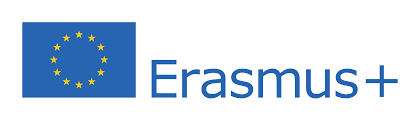 SIRA NO                                         FAALİYETTARİH1.Okul Başvuru Değerlendirme Komisyonunun Kurulması.20.04.20222.Katılımcı öğrenci / refakatçi öğretmen başvuru şartları seçim kriterleri ve puanlama ölçeklerinin belirlenmesi, öğrenci , öğretmen ve velilerin bilgilendirilmesi.20.04.20223. Katılımcı öğrenci /refakatçi öğrencilere duyuru yapılması20.04.20224. Katılımcı öğrenci / ve öğretmen başvurularının alınması .20-25. 04.20225. Okul web sitesinde başvuru duyurusunun,seçim kriterlerinin ve değerlendirme ölçeklerinin yayınlanması25.04.20226. Yabancı dil ( İngilizce ) Konuşma ve Dinleme sınavlarının yapılması26-29.04.20227. Refakatçi Öğretmen seçiminin yapılması26.04.20228. Başvuruların puanlanıp değerlendirilmesi30.04-06.05.20229. Katılımcı öğrenci/Refakatçi Öğretmen Asil-Yedek isimlerin okul web sitesinde yayınlanması.09.05.2022